Федеральное государственное бюджетное образовательное учреждение высшего образования "Красноярский государственный медицинский университет имени профессора В.Ф. Войно-Ясенецкого" Министерства здравоохранения Российской ФедерацииФГБОУ ВО КрасГМУ им. проф. В.Ф. Войно-Ясенецкого Минздрава России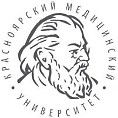 Кафедра физической и реабилитационной медицины с курсом ПОК.м.н, доцент Симакова Любовь НиколаевнаРеферат на тему:«Синдром Вольфа—Паркинсона—Уайта (WPW) »Выполнил: Филимонов А.А.  Ординатор 2-го года специальности ЛФК и спортивная медицинаПроверил преподаватель: К.м.н, доцент Симакова Любовь НиколаевнаКрасноярск, 2023СодержаниеВведение Электрофизиологические основы и классификация АВРТ при синдроме WPWКлинические проявления синдрома WPWДиагностикаЛечениеЛитература 1.Введение.Синдром Вольфа—Паркинсона—Уайта (WPW) — сочетание электрокардиографического феномена, иллюстрирующего предвозбуждение желудочков сердца по дополнительному (аномальному) атриовентрикулярному соединению (ДАВС) и пароксизмальной атриовентрикулярной реципрокной (re-entry) тахикардии (АВРТ), возникающей в результате реализации механизма повторного входа электрического возбуждения, структурными составляющими компонентами которого являются врожденное добавочное атриовентрикулярное соединение, атриовентрикулярное соединение (АВС), миокард предсердий и миокард желудочков. Согласно рекомендациям ВОЗ (1980), выделяют феномен WPW и синдром WPW. О феномене WPW говорят в том случае, если у пациента на фоне синусового ритма на поверхностной электрокардиограмме (ЭКГ) имеются признаки антероградного (от предсердия к желудочкам) проведения по ДАВС (предвозбуждение желудочков), но в анамнезе нет указаний на клинические проявления АВРТ. Термином «синдром WPW» называют патологическое состояние, при котором предвозбуждение желудочков сочетается с симптоматической тахикардией (АВРТ).2. Электрофизиологические основы и классификация АВРТ при синдроме WPW Поддержание re-entry-тахикардии возможно при наличии, по меньшей мере, двух функционально различных путей проведения. Обязательные структурные составляющие данной тахикардии в виде предсердий (atrium) и желудочков (ventriculum) и обусловили название данной тахикардии «атриовентрикулярная». Термин «реципрокная» является синонимом термина «re-entry» — механизма данной тахикардии. Аномальные пути распространения электрических импульсов могут быть способны к антероградному (от предсердий к желудочкам), ретроградному (от желудочков к предсердиям) проведению или проведению в обоих направлениях .Если на фоне синусового ритма фронт деполяризации по ДАВС может распространяться в антероградном направлении, то говорят о манифестирующем синдроме WPW. Вэтом случае на поверхностной ЭКГ регистрируется Δ-волна, отражающая преждевременное возбуждение желудочков. О скрытом синдроме WPW говорят в случае, если на фоне синусового ритма у пациента отсутствуют признаки пред возбуждения желудочков (интервал P—Q имеет нормальное значение, нет признаков ∆-волны), тем не менее имеется АВРТ с ретроградным проведением по ДАВС . В этом случае фронт деполяризации распространяется следующим образом: синусовый узел — предсердия — АВС — пучок Гиса (ПГ) — и т.д. до миокарда желудочков . Если бы у скрытого ДАВС полностью отсутствовала возможность антероградного проведения, то в этом случае каждый синусовый импульс должен был бы запускать тахикардию, так как ДАВС проводит в ретроградном направлении быстрее, чем АВС антероградно. Однако этого не происходит, и запуск тахикардии возможен только после предсердной или желудочковой экстрасистолы. Причина заключается в том, что импульс, выйдя из синусового узла, частично проникает в ДАВС, не проводится на желудочки, но вводит ДАВС в состояние рефрактерности. В этом случае антероградный фронт деполяризации, пройдя через АВС—ПГ, не может вернуться обратно на предсердия по дополнительному ретроградному пути. Это явление, блокирующее ретроградный вход фронта возбуждения на предсердия с желудочков по ДАВС на фоне синусового ритма, вследствие введения ДАВС в состояние рефрактерности, вызванной антероградной деполяризацией ДАВС, называется скрытым антероградным проведением по ДАВС. Во время самого пароксизма АВРТ проведение по скрытому ДАВС происходит только снизу вверх, т.е. от желудочков к предсердиям (ретроградно) . В случае, если верифицируются 2 ДАВС и более, которые участвуют в поддержании re-entry при АВРТ, то говорят о множественном синдроме WPW . Общими условиями, необходимыми для индукции reentry-тахикардии, являются: — наличие двух каналов проведения; — однонаправленный блок проведения по одному из каналов; — возможность обходного антероградного проведения по другому каналу; — возможность ретроградного проведения по одному из двух каналов. Возникновение и поддержание АВРТ при синдроме WPW возможно только при наличии всех перечисленных условий. Звеньями цепи re-entry при АВРТ являются ДАВС, АВС, миокард предсердий и желудочков. Поддержание тахикардии возможно при наличии, поменьшей мере, двух функционально различимых путей проведения: «быстрого», спродолжительным рефрактерным периодом и «медленного», с коротким рефрактерным периодом. Под терминами «быстрый» и «медленный» понимают скорость распространения волны деполяризации. Во время синусового ритма проведения импульса осуществляется через «быстрый» (ДАВС) и «медленный» (АВС) каналы. Для запуска тахикардии необходимо, чтобы проведение от предсердий к желудочкам осуществлялось только по «медленному» пути, а в «быстром» канале возникал блок проведения. Такая ситуация возникает во время предсердной или желудочковой экстрасистолии. Во время пароксизма ортодромной АВРТ антероградное проведение (от предсердий к желудочкам) осуществляется по структурам нормальной проводящей системы сердца (АВС), а ретроградно (от желудочков к предсердиям) — по ДАВС. При этом деполяризация миокарда желудочков происходит центрально — по нормальной системе Гиса— Пуркинье и на ЭКГ регистрируется тахикардия с «узкими» комплексами QRS . При антидромной АВРТ антероградное проведение происходит по ДАВС, а ретроградное — по структурам нормальной проводящей системы сердца (АВС) или по другому ДАВС (при множественном WPW). При антидромной АВРТ возбуждение . Механизм формирования признаков предвозбуждения на ЭКГ. А: сверху — I отведение поверхностной ЭКГ с признаками предвозбуждения желудочков, внизу — схема предвозбуждения миокарда желудочков при манифестирующих ДАВС. Черным цветом выделен миокард желудочков, преждевременная деполяризация которого произошла по ДАВС, серым — миокард желудочков, деполяризация которого произошла по структурам АВС; Б — I отведение ЭКГ без признаков предвозбуждения (отсутствие ∆-волны) — скрытый синдром WPW и схема распространения импульса при скрытых ДАВС (в этом случае ДАВС не проводит антероградно, тем самым не предвозбуждая миокард желудочков). ЭКГ — электрокардиограмма; ДАВС — дополнительное атриовентрикулярное соединение; синдром WPW — синдром Вольфа—Паркинсона—Уайта; АВС — атриовентрикулярное соединение. миокарда желудочков происходит в области желудочкового вхождения ДАВС (чаще париетально), и на ЭКГ регистрируется тахикардия с «широкими» комплексами QRS .При развитии ТП или ФП у пациентов с манифестирующим синдромом WPW существует вероятность активации миокарда желудочков по ДАВС с высокой частотой, что может являться потенциально опасной ситуацией в отношении развития ФЖ . Нам представляется правомочным выделять особые формы синдрома WPW. К ним мы относим непрерывно рецидивирующую тахикардию из АВС (PJRT — permanent junctional reciprocating tachycardia) и антидромные АВРТ с проведением по пучку Махайма. Характерной особенностью PJRT является непрерывно рецидивирующий характер течения аритмического синдрома и то, что тахикардия возникает без предшествующей экстрасистолической активации. По сути у пациентов регистрируется ортодромная АВРТ с ретроградным проведением по скрытому нижнесептальному медленному ДАВС, обладающему свойствами декрементного проведения . Антидромные АВРТ с проведением по пучку Махайма — это АВРТ, антероградным коленом которых являются нодовентрикулярные или атриофасцикулярные ДАВС (так называемые пучки Махайма), а ретроградным — система Гиса—Пуркинье и АВС. Характерной особенностью этих ДАВС является то, что они практически всегда локализуются в правых камерах сердца, обладают свойствами только антероградного декрементного проведения, которое свойственно нормальному АВС, что и обусловливает предположение об их нодовентрикулярной или нодофасцикулярной природе. Клиническим проявлением заболевания у больных этой категории является антидромная АВРТ с морфологией желудочковых комплексов по типу БЛНГ с отклонением электрической оси QRS влево3. Клинические проявления синдрома WPWВне приступа аритмии. Как правило, вне приступов у пациентов не выявляются признаки структурной патологии сердца или симптомы каких-либо других заболеваний. Во время приступа аритмии. По данным исследования, проведенного в Рентгенохирургическом центре интервен ционной кардиологии ГВКГ им. Н.Н. Бурденко, в котором приняли участие 140 пациентов с синдромом WPW, их средний возраст составил 39,5±15,3 года, мужчин было 114 (81,4%), женщин — 26 (18,6%), аритмический анамнез составил 10,0±9,8 года. У22,9% больных приступы аритмии возникали после физического или эмоционального перенапряжения; в 3,5% случаев выявлена четкая связь с употреблением алкоголя. В большинстве случаев конкретные факторы, провоцирующие возникновение аритмии, не были выявлены. Основными жалобами пациентов во время приступа АВРТ являлись ощущения приступообразных, ритмичных сердцебиений и «замирание» в области сердца, начинавшиеся и заканчивавшиеся внезапно. Нередко клиническая картина была представлена сочетанием нескольких симптомов. Реже приступы сопровождались развитием пресинкопэ и синкопэ, чаще — кардиалгией, ощущением нехватки воздуха . Согласно приведенным данным, в большинстве случаев приступы АВРТ возникали ежемесячно. У 79 (56,4%) пациентов синдром WPW сочетался с другими аритмиями, такими как ФП, атриовентрикулярная узловая реципрокная тахикардия, суправентрикулярная экстрасистолия, ТП . Таким образом, приступ аритмии может продолжаться от нескольких секунд до нескольких часов и проходить самостоятельно или после проведения рефлекторных приемов. В 82,9% случаев пароксизмы АВРТ были затяжными, продолжались в течение нескольких часов и обусловливали необходимость врачебного вмешательства4. ДиагностикаКомплекс клинико-лабораторно-инструментальных исследований должен быть направлен на исключение/подтверждение структурной патологии миокарда. Всем больным проводят электрокардиографию в 12 отведениях, трансторакальную эхокардиографию (ЭхоКГ). Дифференциальный диагноз синдрома WPW необходимо проводить со всем спектром НЖТ, к которым относятся атриовентрикулярная узловая реципрокная тахикардия, ФП, ТП, предсердные и внутрипредсердные тахикардии. Ключевым моментом диагностики является тщательный анализ поверхностной ЭКГ в 12 отведениях, который уже на ранних этапах обследования больного на основании наличия у него признаков предвозбуждения желудочков на ЭКГ в сочетании с АВРТ позволяет диагностировать заболевание. Выделяют следующие формы синдрома WPW: а) манифестирующая — характеризуется постоянным наличием Δ-волны на фоне синусового ритма, верифицированными эпизодами ортодромной и/или антидромной АВРТ; б) интермиттирующая — характеризуется преходящими признаками предвозбуждения желудочков на фоне синусового ритма и верифицированной АВРТ ; в) скрытая, при которой отмечается только ретроградное проведение по ДАВС. На фоне синусового ритма признаков синдрома WPW на ЭКГ не выявляется, имеются эпизоды АВРТ . ЭКГ-диагностика. Диагностическими электрокардиографическими критериями синдрома WPW являются: а) укороченный интервал P—R (менее 120 мс) б) наличие признаков проведения по ДАВС на фоне синусового ритма (наличие ∆-волны); в) сливной характер и уширение (более 110—120 мс) комплекса QRS; г) дискордантные по отношению к направленности комплекса QRS изменения сегмента ST и зубца T . Тщательный анализ 12 отведений ЭКГ у пациентов с признаками предвозбуждения желудочков позволяет с высокой точностью верифицировать локализацию ДАВС. В нашей клинике мы используем алгоритм, предложенный группой W. Jackman, в основе которого лежит определение направленности ∆-волны в 12 отведениях поверхностной ЭКГ . Считаем важным заметить, что направленность ∆-волны следует оценивать в первые 20—40 мс от начала комплекса QRS во всех ЭКГ — отведениях (см. рис. 10). Чреспищеводное электрофизиологическое исследование (ЭФИ). Исследование при синдроме WPW применяют для следующих целей: 1) выявление латентных и скрытых ДАВС; 2) определение риска, связанного с консервативным лечением, определение антероградной точки Венкебаха и антероградного эффективного рефрактерного периода (ЭРП) ДАВС; 3) обоснование метода консервативного лечения; 4) изучение механизмов АВРТ и определение зоны тахикардии; 5) чреспищеводное ЭФИ с целью дифференциальной диагностики между различными пароксизмальными наджелудочковыми тахикардиями. Диагностический протокол ЧПЭКС осуществляется по стандартной методике двухполюсным зондом электродом с использованием универсального электрокардиостимулятора, генерирующего импульсы амплитудой 20—40 В, длительностью от 2 до 16 мс и с диапазоном частоты стимуляции от 60 до 1200 имп/мин. ЭхоКГ. Трансторакальную ЭхоКГ выполняют у пациентов с синдромом WPW с целью исключения врожденных аномалий и пороков развития сердца (синдром соединительнотканной дисплазии, пролапс митрального клапана, дефект межпредсердной и межжелудочковой перегородки, тетрада Фалло), наличия тромбов в камерах сердца. По данным ЭхоКГ 140 больных с синдромом WPW, проведенного в Рентгенохирургическом центре интервенционной кардиологии ГВКГ им. Н.Н. Бурденко, в 49,3% случаев WPW в сердце были выявлены так называемые малые аномалии (табл. 2). У 50% обследованных нами больных с синдромом WPW выявлены «малые аномалии» сердца (пролапс митрального клапана, дополнительные хорды, повышенная трабекулярность), что достоверно превышает распространенность данных структурных аномалий развития в группе сравнения, состоящей из практически здоровых добровольцев, сопоставимых по полу и возрасту с пациентами основной группы . В остальном, по данным ЭхоКГ, других признаков структурной патологии миокарда не было выявлено. ЭндоЭФИ. Целями проведение эндоЭФИ у пациентов с синдромом WPW являются: • верификация клинической АВРТ; • определение режимов ее индукции и купирования; • проведение дифференциального диагноза с АВУРТ, предсердной и внутрипредсердной тахикардией, ФП, ТП. Вслу чаях антидромной тахикардии или АВРТ с аберрацией проведения по ножкам ПГ дифференциальный диагноз проводят и с желудочковой тахикардией; • получение информации об электрофизиологических свойствах ДАВС и определение его локализации; • определение тактики дальнейшего лечения; • эндокардиальное картирование ДАВС и его радиочастотную абляцию (РЧА).5. ЛечениеНеотложная терапия АВРТ. При гемодинамически значимой симптоматики на фоне АВРТ (синкопэ, пресинкопэ, стенокардия, гипотензия, нарастание признаков сердечной недостаточности) показана незамедлительная наружной электрическая кардиоверсия (100 Дж) . Исторически в нашей стране широко распространен метод чреспищеводной электрокардиостимуляции, который также может использоваться для неотложного купирования АВРТ в режиме сверхчастой (400—600 в минуту) и/или частой стимуляции (превышающей частоту сердечных сокращений во время тахикардии более чем на 10%) . Препаратами и методами первой линии в лечении хорошо переносимых пароксизмов ортодромных АВРТ являются: - проведение рефлекторных приемов (проба Вальсальвы, массаж каротидного синуса); - аденозинтрифосфат (АТФ) внутривенно 5—10 мг болюсом, в отсутствие эффекта через 3 мин — 10—20 мг или блокаторы кальциевых каналов недигидропиридинового ряда (верапамил внутривенно 2,5—10,0 мг в течение 10 мин); - β-адреноблокаторы В случае, если после использования вышеперечисленных препаратов (изоптин, β-адреноблокаторы, АТФ) синусовый ритм не восстановлен и гемодинамика остается стабильной, рекомендуется использовать антиаритмические препараты Iа и Iс подклассов (новокаинамид, аймалин, этмозин, этацизин, пропафенон). Эффективность этих препаратов составляет около 80%. Однако реальная угроза тяжелых побочных и аритмогенных действий этих препаратов обусловливает необходимость применения их лишь при устойчивой к изоптину тахиаритмии . При антидромных АВРТ и при купировании ФП при синдроме WPW целесообразно назначение антиаритмических препаратов Iа, Iс и III классов (хинидин, новокаинамид, дизопирамид, этацизин, пропафенон, кордарон, нибентан). Например: - новокаинамид внутривенно медленно 10—12 мг/кг; - этацизин внутривенно медленно 50 мг со скоростью 5 мг/мин; - пропафенон внутривенно 1—2 мг/кг в течение 10—20 мин; - кордарон внутривенно 3—5 мг/кг в течение 5—20 мин; - нибентан внутривенно 0,125—0,375 мг [1, 2, 5, 7, 20, 23]. Использование β-адреноблокаторов, блокаторов кальциевых каналов и сердечных гликозидов противопоказано из-за того, что они замедляют проведение по АВC и не влияют на проведение по ДАВС антероградное или даже усиливают его. В конечном итоге это является потенциально опасным в отношении трансформации АВРТ в желудочковую тахикардию и/или ФЖ. Таким образом, современный алгоритм лечения относительно хорошо переносимых пароксизмов АВРТ подразумевает пошаговое использование различных методов купирования аритмии (вагусные маневры → антиаритмические препараты → чреспищеводная электрокардиостимуляция → электроимпульсная терапия) и зависит от ранее установленной эффективности применения каждого из этих методов. Постоянная антиаритмическая терапия (ААТ). В случае, если у больных с синдромом WPW при клиническом обследовании не выявляются признаки выраженной структурной патологии миокарда, наиболее эффективным средством является назначение препаратов Ic класса (флекаинид и пропафенон). На фоне их приема у 35% пациентов в течение года АВРТ не рецидивирует, в то время как эффективность блокаторов кальциевых каналов составляет лишь 25%. Следует соблюдать осторожность при назначении блокаторов кальциевых каналов недигидропиридинового ряда (верапамил или дилтиазем) или β-блокаторов лицам с манифестирующим синдромом WPW и верифицированной антидромной тахикардией. У пациентов с редкими пароксизмами АВРТ (1— 2 раз в год) без выраженной гемодинамической значимости возможно применение антиаритмических средств только во время приступа тахикардии (принцип «Pills — in — pocket» – по требованию) . В остальных случаях назначение блокаторов кальциевых каналов недигидропиридинового ряда (верапамил или дилтиазем) или β-адреноблокаторов у лиц с манифестирующим синдромом WPW категорически запрещено. Медикаментозная терапия данной патологии не всегда может помочь этим больным, кроме того, резистентность к антиаритмическим препаратам развивается у 56—70% пациентов с синдромом WPW в течение 1—5 лет после начала терапии6. ЛитератураГолицын С.П., Малахов В.И., Бокалов С.А. и др. Диагностика и возможности противоаритмического лечения злокачественных желудочковых нарушений ритма сердца. Тер арх 1991;9:38—44. 8. Ардашев А.В., Ардашев В.Н., Желяков Е.Г. и др. Показатели внутрисердечной гемодинамики у больных с синдромом WPW до и после операции РЧА. Анналы аритмол 2007;приложение 3:37Шугушев Х.Х., Розенштраух Л.В., Каверина Н.В., Сметнев А.С. Влияние диэтиламинового аналога этмозина на электрофизиологические показатели нормального и аномального предсердно-желудочкового пути проведения у больных с пароксизмальными наджелудочковыми реципрокными тахикардиями при синдроме преждевременного возбуждения желудочков. Внезапная смерть. Вильнюс 1984:266—279.